Пресс-релиз22.08.2017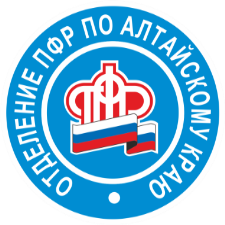 БУДУЩИМ ПЕНСИОНЕРАМ: КОГДА ОБРАЩАТЬСЯ В ПФР С ЗАЯВЛЕНИЕМ О НАЗНАЧЕНИИ ПЕНСИИ        Назначение пенсии - достаточно сложный процесс. Это особенно касается оценки документов, подтверждающих стаж работы. Каждый из документов, представленный в клиентскую службу Пенсионного фонда проходит тщательную проверку. Для того, чтобы качественно подготовить полный пакет документов для правильного назначения пенсии, гражданам не нужно дожидаться календарной даты наступления пенсионного возраста, а обратиться в территориальный орган Пенсионного фонда по месту жительства заранее. Лучше это сделать не менее чем за 6 месяцев до наступления права на пенсию. А если вы работаете, обратиться  можно через работодателя. Специалисты ПФР проконсультируют будущего пенсионера о том, какие документы необходимо собрать, а при необходимости окажут содействие в направлении запросов бывшим работодателям, оценят сведения, содержащиеся в представленных документах.         Не ранее чем за месяц до достижения установленного пенсионного возраста застрахованным лицом оформляется заявление о назначении пенсии. Заявление рассматривается территориальным органом Пенсионного фонда Российской Федерации не позднее чем через 10 дней со дня приема этого заявления со всеми необходимыми документами.       В настоящее время есть современный способ обращения за назначением пенсии, который позволит вам обойтись без личного визита в клиентскую службу пенсионного ведомства. Достаточно лишь иметь под рукой компьютер и выход в Интернет. После того как кадровая служба вашего страхователя заблаговременно представит в ПФР электронные образы ваших документов и возможные ошибки в них будут исправлены и доработаны, вы можете направить заявление о назначении пенсии через «Личный кабинет гражданина». Это заявление направляется не ранее чем за месяц до наступления права на установление пенсии (до достижения общеустановленного возраста: женщины - 55 лет, мужчины - 60 лет). При подаче заявления вы можете указать свои контактные данные (номер телефона или адрес электронной почты) на тот случай, если специалистам ПФР понадобятся дополнительные сведения.        Напоминаем, все услуги и сервисы, предоставляемые ПФР в электронном виде, объединены в один портал на сайте Пенсионного фонда www.pfrf.ru. Чтобы получить их, необходимо иметь подтвержденную учетную запись на едином портале государственных услуг (gosuslugi.ru). Если гражданин уже зарегистрирован на портале, необходимо использовать логин и пароль, указанные при регистрации.       Возможность получить статус пенсионера, не посещая Пенсионный фонд, появилась у наших земляков два года назад. Жители края продолжают ею активно пользоваться и в 2017 году. С начала года в территориальные органы ПФР Алтайского края уже подано около 56 000 онлайн-заявлений, то есть в среднем порядка 240 электронных документов в день. Среди них - как заявления о назначении пенсии (по старости, по инвалидности и по случаю потери кормильца), так и обращения о доставке пенсии.Группа по взаимодействию со СМИОтделения ПФР по Алтайскому краю